Basisschool De Pijler
Sint Petersburglaan 33 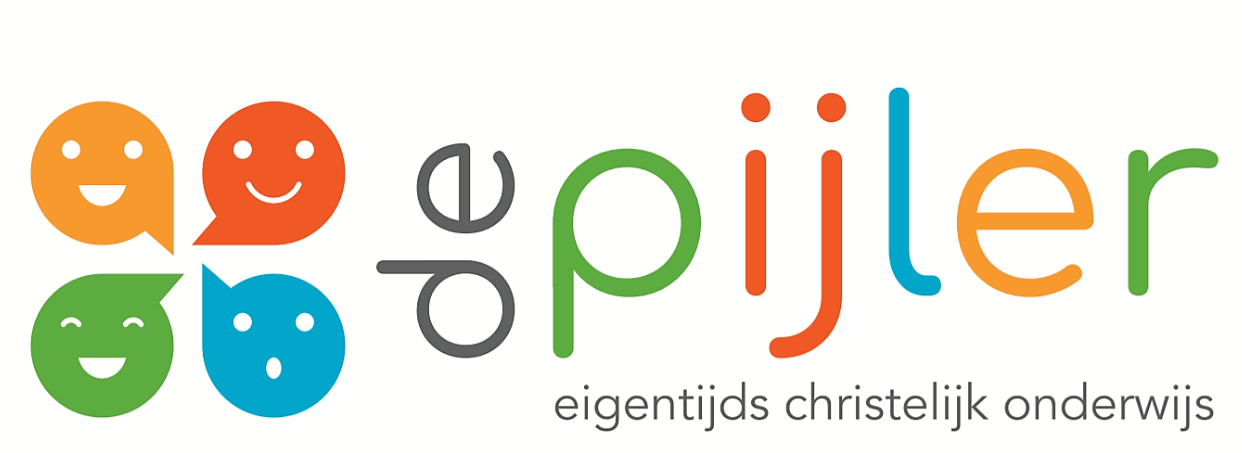 3404 CV IJsselstein 030 687 4094 infopijler@fluenta.nl depijlerijsselstein.nl AANVRAAG VRIJSTELLING Artikel 11 onder f of artikel 11 onder g. van de leerplichtwetr 2021Gevegevens van de aanvrager (ouder(s)/verzorger(s))Gevegevens van de aanvrager (ouder(s)/verzorger(s))Voorletter(s) en achternaamAdresPostcode en woonplaatsTel.nr. (privé of werk)Gegevens van de leerlingenGegevens van de leerlingenVoornamen en achternaamGeboortedatumGroep/leerjaarVoornamen en achternaamGeboortedatumGroep/leerjaarVoornamen en achternaamGeboortedatumGroep/leerjaarGegevens van de aangevraagde vrijstelling Gegevens van de aangevraagde vrijstelling Periode van t/mReden(zonodig op een bijlage verder toelichten)(zonodig op een bijlage verder toelichten)OndertekeningOndertekeningOndertekeningNaam HandtekeningDatumHandtekeningInleverenIngevulde formulieren moet u minimaal acht weken van te voren indienen bij de directeur van de school.Indien de aanvraag wordt ingediend op grond van artikel 11 onder f dient een gewaarmerkte (niet voorgedrukte)  werkgeversverklaring te worden overlegd met argumenten.Als u nog vragen heeft, kunt u zich richten tot de leerplichtambtenaar van uw gemeente.In te vullen door de directie van de schoolIn te vullen door de directie van de schoolIn te vullen door de directie van de schoolToestemming AfwijzingToestemming AfwijzingToestemming AfwijzingRedenNaam HandtekeningDatumHandtekeningRichtlijnen verlof buiten de schoolvakanties1. Vakantieverlof Een verzoek om vakantieverlof op grond van artikel 11f van de Leerplichtwet dient minimaal acht weken van te voren schriftelijk aan de directeur van de school te worden voorgelegd.Verlof indien De specifieke aard van het beroep van één van de ouders of verzorgers het met zich meebrengt dat er alleen buiten alle vastgestelde schoolvakanties om, op vakantie kan worden gegaan. (er moet een werkgeversverklaring worden overlegd waaruit blijkt waarom er in geen enkele vastgestelde schoolvakantie verlof kan worden opgenomen)Vakantieverlof mag, binnen deze voorwaarden • Éénmaal per schooljaar worden verleend • Niet langer duren dan tien schooldagen • Er moet worden aangetoond dat vakantieverlof binnen geen enkele schoolvakantie kan plaatsvinden • Mag niet plaatsvinden in de eerste twee lesweken van het schooljaar2. Andere gewichtige omstandigheden: tien schooldagen per schooljaar of minderEen verzoek om extra verlof in geval van andere gewichtige omstandigheden voor tien schooldagen per schooljaar of minder dient vooraf, of uiterlijk binnen twee dagen na het ontstaan van verhindering, aan de directeur van de school te worden voorgelegd.Hiervoor gelden de volgende richtlijnen • voor het voldoen aan een wettelijke verplichting, voor zover dit niet buiten de lesuren kan geschieden, • voor verhuizing, ten hoogste één dag, • voor het bijwonen van een huwelijk van bloed- of aanverwanten t/m de derde graad voor één of ten hoogste twee dagen, afhankelijk of dit huwelijk wordt gesloten in of buiten de woonplaats vanbelanghebbende, • bij ernstige ziekte van ouders of bloed- of aanverwanten t/m de derde graad, duur in overleg met de directeur van de school (maximaal 10 dagen), • bij bevalling van de moeder, verzorgster, voogdes, duur in overleg met de directeur van de school, • bij overlijden van bloed- of aanverwanten in de eerste graad voor ten hoogste vier dagen; van bloedof aanverwanten in de tweede graad voor ten hoogste twee dagen; van bloed- of aanverwanten in de derde of vierde graad voor ten hoogste één dag, • bij 25-, 40- en 50 jarig ambtsjubileum en het 12 ½ , 25-, 40-, 50- en zestig jarig huwelijksjubileum van bloed- of aanverwanten t/m de vierde graad voor één dag, • voor andere calamiteiten en naar het oordeel van de directeur belangrijke redenen, maar geen vakantieverlof.3. Gewichtige omstandigheden: meer dan tien schooldagen per schooljaarEen verzoek om extra verlof in geval van gewichtige omstandigheden voor meer dan tien schooldagen per schooljaar dient minimaal acht weken van te voren, eventueel via de directeur van de school, aan de leerplichtambtenaar van de woongemeente van de leerling te worden voorgelegd.Verlof kan bijvoorbeeld voor verlening in aanmerking komen indien De ouders van de leerling een verklaring van een arts of maatschappelijk werk(st)er kunnen overleggen waaruit duidelijk blijkt dat verlof dringend noodzakelijk is op grond van medische of sociale indicatie betreffende één van de gezinsleden.Waarschuwing De directeur van de school is verplicht de leerplichtambtenaar mededeling te doen van vermoedelijk ongeoorloofd schoolverzuim. Tegen die ouder(s)/verzorger(s) die hun kinderen zonder toestemming van school houden, kan proces verbaal worden opgemaakt.